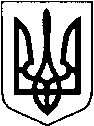 ВОЛОДИМИР-ВОЛИНСЬКА РАЙОННА ДЕРЖАВНА АДМІНІСТРАЦІЯ ВОЛИНСЬКОЇ ОБЛАСТІВОЛОДИМИР-ВОЛИНСЬКА РАЙОННА ВІЙСЬКОВА АДМІНІСТРАЦІЯНАКАЗ26 лютого 2022 року		       м. Володимир		   	                  № 08Про обмеження польотів безпілотних літальних апаратів на території районуКеруючись нормами Конституції України, Повітряного кодексу України, Закону України «Про правовий режим воєнного стану» на виконання Указу Президента України від 24 лютого 2022 року №64/2022 «Про введення воєнного стану в Україні», з метою забезпечення оборони, громадської безпеки і порядкуНАКАЗУЮ:1. Тимчасово з 06:00 год. 26 лютого 2022 року на період дії правового режиму воєнного стану фізичним та юридичним особам ПРИПИНИТИ використання безпілотних літальних апаратів (далі – БпЛА) для польотів у повітряному просторі над територією Володимир-Волинського району, крім БпЛА, які використовуються для потреб сил оборони.2. Начальнику відділу інформаційної та внутрішньої політики райдержадміністрації Юлії ПАШКОВІЙ через засоби масової інформації ДОВЕСТИ до громадян необхідність фіксувати фактів появи БпЛА у повітряному просторі, а про такі факти і місця їх виявлення повідомляти телефону лінію 102. 3. Головам міських, селищних, сільських рад ЗАБЕЗПЕЧИТИ виконання цього наказу на території громад.4. Контроль за виконанням наказу покласти на першого заступника голови райдержадміністрації Віктора САПОЖНІКОВА.Начальник									            Юрій ЛОБАЧВіктор Сапожніков 21 987